 SCAR (Supplier Corrective Action – 8D Report)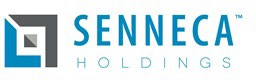 SupplierContact:Dragan KolobaricNCR #:D1.   Identify Team Members/Roles & ResponsibilitiesD1.   Identify Team Members/Roles & ResponsibilitiesD1.   Identify Team Members/Roles & ResponsibilitiesD1.   Identify Team Members/Roles & ResponsibilitiesD1.   Identify Team Members/Roles & ResponsibilitiesD1.   Identify Team Members/Roles & ResponsibilitiesD1.   Identify Team Members/Roles & ResponsibilitiesD1.   Identify Team Members/Roles & ResponsibilitiesD1.   Identify Team Members/Roles & ResponsibilitiesChampion:Champion:Champion:Champion:Leader:Leader:Leader:Leader:Leader:Team members:Team members:Team members:Dept/Role:Dept/Role:Dept/Role:Dept/Role:Phone/e-mail:Phone/e-mail:1.1.1.2.2.2.3.3.3.4.4.4.5.5.5.6.6.6.D2.   Define the ProblemD2.   Define the ProblemD2.   Define the ProblemD2.   Define the ProblemD2.   Define the ProblemD2.   Define the ProblemD2.   Define the ProblemD2.   Define the ProblemD2.   Define the ProblemProblem Statement:Problem Description:Problem found at:Problem Statement:Problem Description:Problem found at:Problem Statement:Problem Description:Problem found at:Problem Statement:Problem Description:Problem found at:Problem Statement:Problem Description:Problem found at:Problem Statement:Problem Description:Problem found at:Problem Statement:Problem Description:Problem found at:Problem Statement:Problem Description:Problem found at:Problem Statement:Problem Description:Problem found at:Qty Tested:Qty Tested:Qty Tested:Defective:Defective:Defective:Defective:Qty Stopped:Qty Stopped:Part #:Part #:Part #:Description:Description:Description:Description:Process:Process:D3.   Implement & Verify Interim Containment Action(s) D3.   Implement & Verify Interim Containment Action(s) D3.   Implement & Verify Interim Containment Action(s) D3.   Implement & Verify Interim Containment Action(s) D3.   Implement & Verify Interim Containment Action(s) D3.   Implement & Verify Interim Containment Action(s) D3.   Implement & Verify Interim Containment Action(s) D3.   Implement & Verify Interim Containment Action(s) D3.   Implement & Verify Interim Containment Action(s) % Effective% EffectiveDate ImplementedVerificationValidationVerificationValidationVerificationValidationVerificationValidationVerificationValidationVerificationValidationD4.   Define & Verify Root Cause(s) D4.   Define & Verify Root Cause(s) D4.   Define & Verify Root Cause(s) D4.   Define & Verify Root Cause(s) D4.   Define & Verify Root Cause(s) D4.   Define & Verify Root Cause(s) D4.   Define & Verify Root Cause(s) D4.   Define & Verify Root Cause(s) D4.   Define & Verify Root Cause(s) % ContributionOccurrence:Escape:VerificationOccurrence:Escape:Occurrence:Escape:VerificationOccurrence:Escape:Occurrence:Escape:VerificationOccurrence:Escape:Occurrence:Escape:VerificationOccurrence:Escape:Occurrence:Escape:VerificationOccurrence:Escape:Occurrence:Escape:VerificationOccurrence:Escape:Occurrence:Escape:VerificationOccurrence:Escape:Occurrence:Escape:VerificationOccurrence:Escape:Date of investigation:Date of investigation:Name:Name:Name:Name:Name:Name:Does this problem apply to similar and/or other products at:Y/NResponsibleVerified Y/NVerified Y/NDoes this problem apply to similar and/or other products at:This site?This site?This site?Does this problem apply to similar and/or other products at:External site(s)?External site(s)?External site(s)?D5.   Identify & Verify Proposed Permanent Corrective Action(s)D5.   Identify & Verify Proposed Permanent Corrective Action(s)D5.   Identify & Verify Proposed Permanent Corrective Action(s)D5.   Identify & Verify Proposed Permanent Corrective Action(s)D5.   Identify & Verify Proposed Permanent Corrective Action(s)D5.   Identify & Verify Proposed Permanent Corrective Action(s)% EffectiveOccurrence:Escape:VerificationOccurrence:Escape:Occurrence:Escape:VerificationOccurrence:Escape:Occurrence:Escape:VerificationOccurrence:Escape:Occurrence:Escape:VerificationOccurrence:Escape:Occurrence:Escape:VerificationOccurrence:Escape:D6.   Implement Permanent Corrective Action(s)D6.   Implement Permanent Corrective Action(s)D6.   Implement Permanent Corrective Action(s)D6.   Implement Permanent Corrective Action(s)D6.   Implement Permanent Corrective Action(s)D6.   Implement Permanent Corrective Action(s)Date ImplementedOccurrence:Escape:ValidationOccurrence:Escape:Occurrence:Escape:ValidationOccurrence:Escape:Occurrence:Escape:ValidationOccurrence:Escape:Occurrence:Escape:ValidationOccurrence:Escape:Occurrence:Escape:ValidationOccurrence:Escape:D7.   Action(s) to Prevent Re-OccurrenceD7.   Action(s) to Prevent Re-OccurrenceD7.   Action(s) to Prevent Re-OccurrenceD7.   Action(s) to Prevent Re-OccurrenceD7.   Action(s) to Prevent Re-OccurrenceD7.   Action(s) to Prevent Re-OccurrenceResponsibleVerified Y/NDate ImplementedWhere appropriate  - Update these items to reflect changes:Product FMEAWhere appropriate  - Update these items to reflect changes:Process FMEAWhere appropriate  - Update these items to reflect changes:Control PlanWhere appropriate  - Update these items to reflect changes:ProcedureD8.   Communicate Results & Recognize TeamD8.   Communicate Results & Recognize TeamD8.   Communicate Results & Recognize TeamD8.   Communicate Results & Recognize TeamD8.   Communicate Results & Recognize TeamD8.   Communicate Results & Recognize TeamDate OpenedLast UpdatedReported byDate ClosedReviewed & Approved byReviewed & Approved by